Раздел 11: Запознаване с нашите праваУпражнение 1: Какви са правата ми?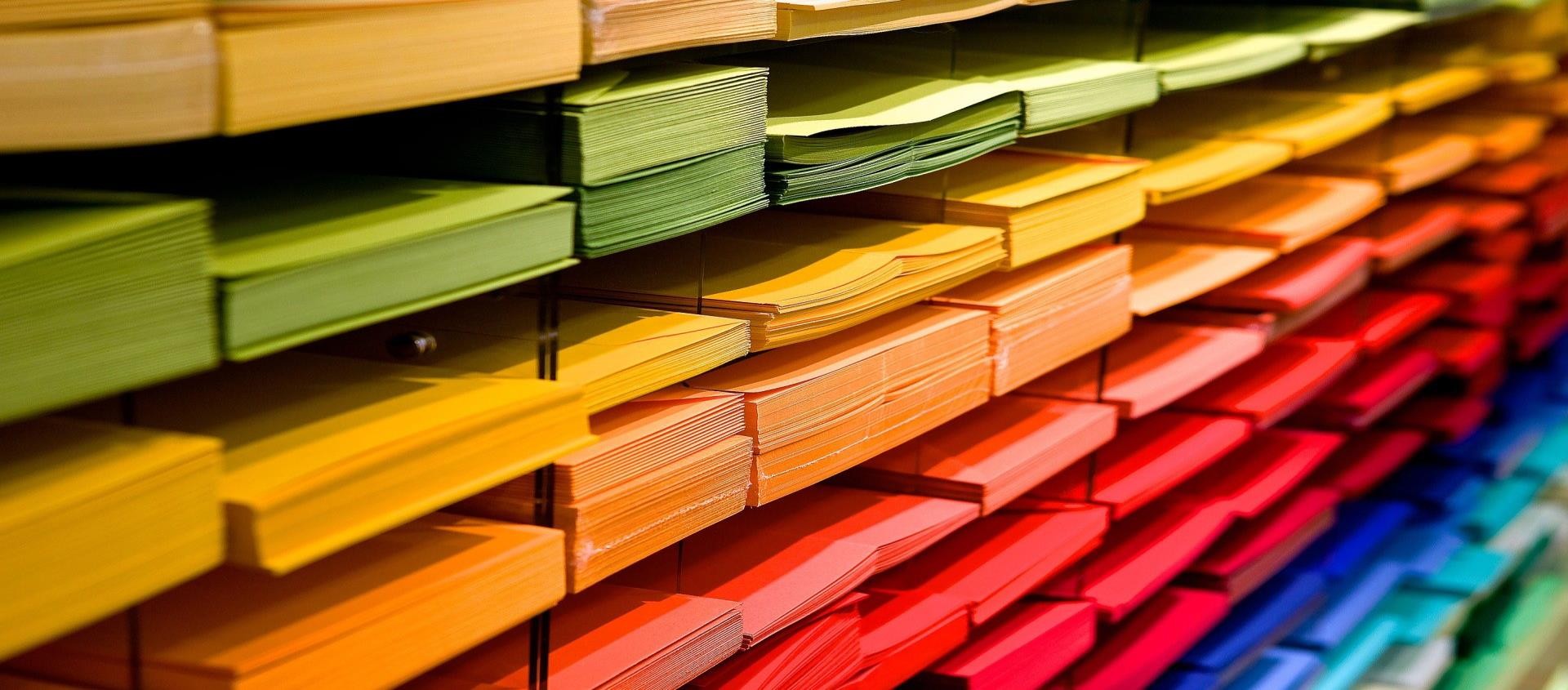 Дейност 2: Какво гарантират правата ми?Дейност 2 помага на СХИУ да свържат различните граждански права със специфичните социални придобивки, които те предоставят на хората с увреждания. Стъпки:1. Обучителят използва картите от предишната дейност и 2. отпечатва и изрязва допълнителните цветни бележки, поставени в шаблона на дейността, които съдържат различни предимства, които съответните права гарантират на човек с увреждания. 3. Обучителят подрежда картите една след друга и иска СХИУ да свържат различните предимства с конкретното право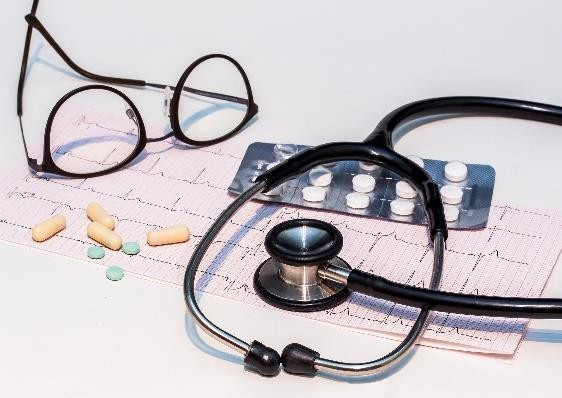 Здравеопазване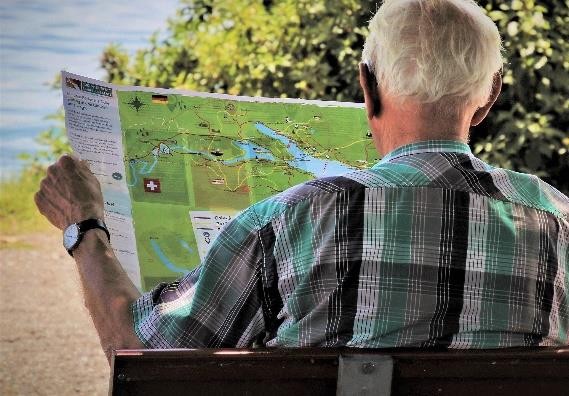 Независим живот Лична мобилност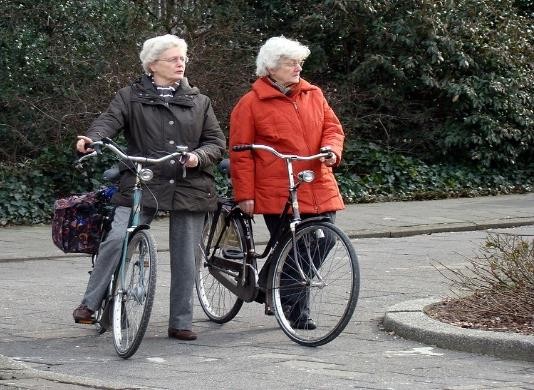 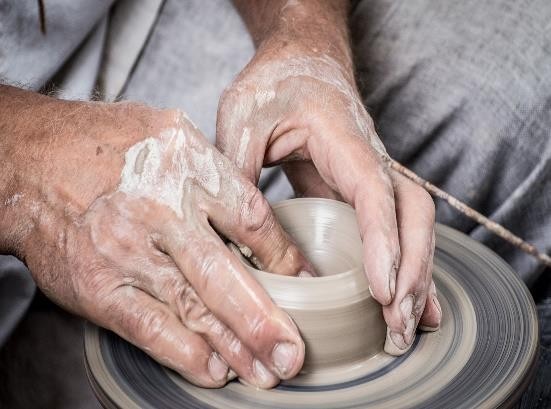 Работа и заетостЛекарстваТрудов договорПрестой в болницаПрограми за насърчаване на заетосттаПреглед от лекарПодкрепа за намиране на работаДостъпна цена на средствата за мобилностПравото на избор къде и с кого да живеемБезплатен паркингДостъп до домашни услугиПомощни средства и асистенти за мобилностДостъп до услуги, базирани на общността